ПрЕСС-РЕЛИЗРубрика:В О П Р О С – О Т В Е ТЧасть  22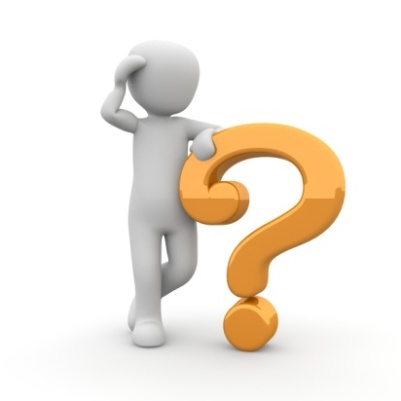 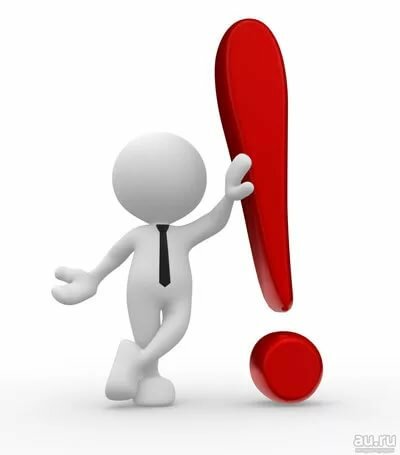 Глава 4 «Региональный оператор».«Финансовая устойчивость деятельности регоператора»Каковы основные требования к финансовой                 устойчивости деятельности регионального оператора?В соответствии со статьей 185 ЖК РФ требования к обеспечению финансовой устойчивости деятельности регионального оператора устанавливаются ЖК РФ и законом субъекта Российской Федерации.Согласно ЖК РФ объем средств, которые региональный оператор ежегодно вправе израсходовать на финансирование региональной программы капитального ремонта (объем средств, предоставляемых за счет средств фондов капитального ремонта, сформированных собственниками помещений в многоквартирных домах, общее имущество в которых подлежит капитальному ремонту в будущем периоде), определяется нормативным правовым актом субъекта Российской Федерации в зависимости от объема взносов на капитальный ремонт, поступивших региональному оператору за предшествующий год, и (или) прогнозируемого объема поступлений взносов на капитальный ремонт в текущем году. При этом размер указанной доли устанавливается законом субъекта Российской Федерации с учетом остатка средств, не использованных региональным оператором в предыдущем периоде.Как определяется сумма денежных средств, ежегодно выделяемых региональным оператором на реализацию региональной программы капитального ремонта?В ч. 2 ст. 185 ЖК РФ прямо указано, что объем средств, которые региональный оператор ежегодно вправе израсходовать на финансирование региональной программы капитального ремонта (объем средств, предоставляемых за счет средств фондов капитального ремонта, сформированных собственниками помещений в МКД, общее имущество в которых подлежит капитальному ремонту в будущем периоде), определяется нормативным правовым актом субъекта Российской Федерации в зависимости от объема взносов на капитальный ремонт, поступивших региональному оператору за предшествующий год, и (или) прогнозируемого объема поступлений взносов на капитальный ремонт в текущем году. При этом размер указанной доли устанавливается законом субъекта Российской Федерации с учетом остатка средств, не использованных региональным оператором в предыдущем периоде.